Рождественский турнир       11 января в г. Добрянка состоялся турнир по баскетболу среди юношей   2007-2008 гг.р.   В соревнованиях приняли участие команды: ДЮСШ         г. Добрянка, "Логос" г. Добрянка, "Старт" г. Соликамск и МАОУ "Полазненской СОШ № 1".    Чемпионом стала команда "Старт".      Наши ребята заняли 2 место. Поздравляем: Лопина Артура, Сиднева Рема, Артёмова Илью, Пермякова Захара, Демеева Матвея, Иванова Романа.    Лучшим игроком в нашей команде судейская коллегия признала Лопина Артура. Здорово ребята!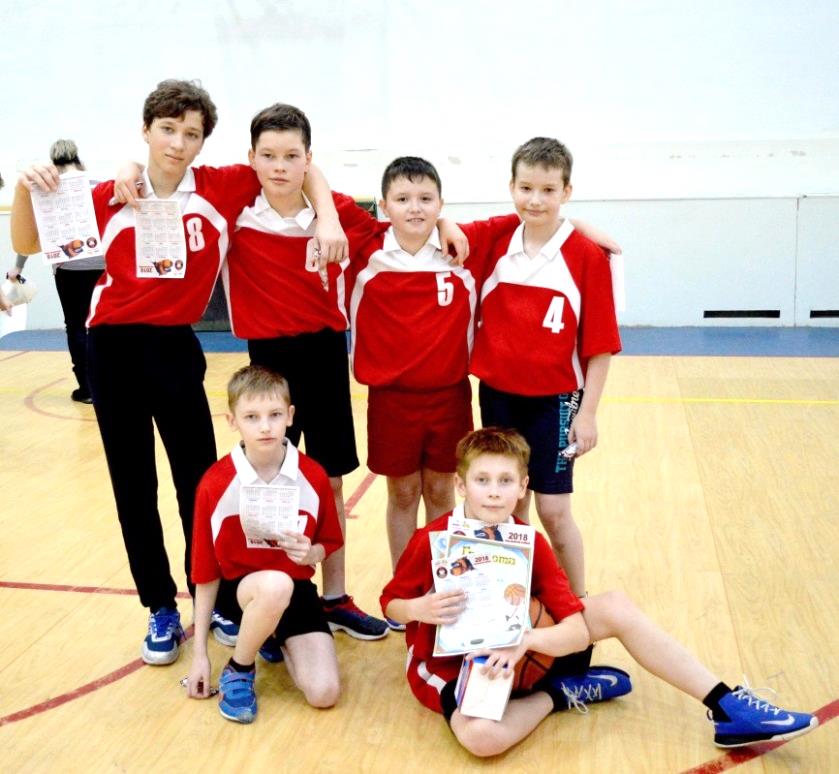 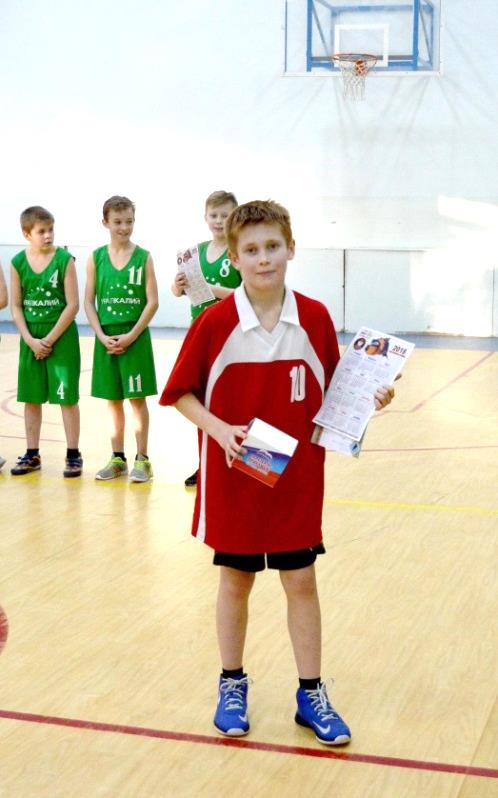 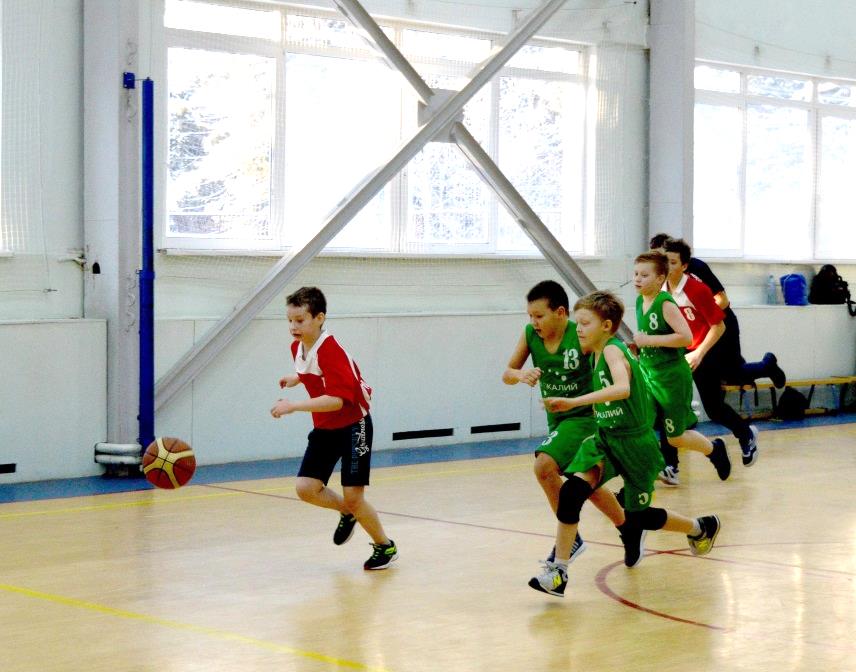 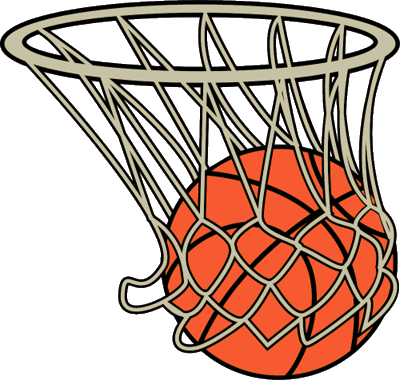 